Cestovní kancelář BOCA spol. s r. o., 17. listopadu 342, 530 02 Pardubice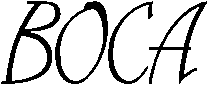 tel. 466 530208, e-mail:info@ckboca.cz, www.skolní-zajezdy-boca.czToulky jihozápadní Angliís návštěvou LondýnaZajímavosti území, historie, osobnosti literatury i přírodní krásy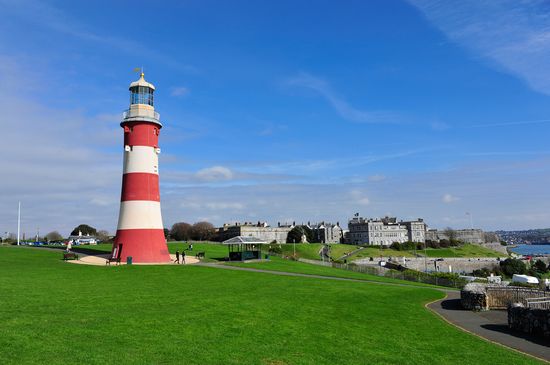 Termín zájezdu: 27. 5. – 3. 6. 2017 (so -so)Cena: 9.700,-Kč (43 + 3), 10.100,- Kč (40 + 3)1. den: Odjezd z Hradce Králové v dopoledních hodinách. Průjezd přes Německo a Belgii do Francie. 2. den: Brzy ráno přejezd trajektem z Calais do Doveru. Přejezd do PORTSMOUTH – celodenní prohlídka města. Portsmouth je nejdůležitější britskou námořní základnou, velkým průmyslovým městem s přístavem plným námořních fregat, trajektů a řadou rybářských lodí a remorkérů. Návštěva HMS Victory (v případě zájmu – nutno rezervovat a platit předem), která byla roku 1805 z Portsmouth vyslána do Trafalgaru, odkud se za tři měsíce později vrátila vítězně, ovšem s tělem mrtvého kapitána Nelsona (pochován v St. Paul´s Cathedral). Možnost vyhlídkové plavby přístavem. Prohlídka National Museum of the Royal Navy, kde se dozvíte více o historii lodí královského námořnictva i o lidech, kteří na těchto lodích sloužili. Možnost návštěvy Spinnaker Tower – vyhlídková věž, vysoká 165 m, poskytuje výhled na přístav Portsmouth a ostrov Wight. Odpoledne odjezd do Plymouth. Navečer ubytování v rodinách, večeře, nocleh.3. den: Po snídani prohlídka PLYMOUTH - procházka městem. Starý Plymouth je soustředěn kolem Hoe s proslulým trávníkem a majákem (Smeaton´s Tower), odkud se otevírá krásný výhled na moře. Vedle se tyčí masivní Royal Citadel z 60. let 17. stol., která sloužila k ochraně přístavu, a fascinující National Marine Aquarium (akvárium s mořskými živočichy; nachází se zde největší evropská sbírka mořských koníků). Mayflower Museum se rozprostírá ve třech patrech této budovy a objasňuje příběh plavby „Otců poutníků“ na lodi Mayflower do Nového světa. Z muzea se naskýtá panoramatický výhled na rušnou čtvrť Barbican.Odpoledne prohlídka MOUNT EDGCUMBE, která se tyčí na cornwallské straně Plymouth Sound. Najdete zde tudorovský dům, okrasné zahrady, celé hektary prostorného parku a různé cesty na pobřeží. Dům je rekonstrukcí původní tudorovské budovy, která byla zničena během bombardování. Hlavní zdejší atrakcí je areál s dokonalými zahradami rozdělenými na francouzskou, italskou a anglickou část. K domu se můžete dostat trajektem mířícím do Cremyllu.Navečer návrat do rodin, večeře, nocleh.4. den: Po snídaniodjezd na celodenní výlet na nejzápadnější cíp Anglie s návštěvou těchto míst: normanský klášter ST. MICHAEL´S MOUNT s hradem a katedrálou, k nimž lze za odlivu dojít po mořském dně. Přejezd na LAND´S END, kde je první a poslední hostinec v Británii a odkud jsou za dobré viditelnosti patrné pobřežní skály na souostroví Scilly. Odjezd do ST. IVES – procházka malebným přístavem s kamennými domky a mnoha výtvarníky. Umělce sem přitahuje nejen neobvyklé světlo, ale i atmosféra (působil zde malíř William Turner). Navečer návrat do rodin, večeře, nocleh.5. den: Po snídani odjezd z rodin, průjezd DARTMOORSKÝM NÁRODNÍM PARKEM, krajem “Psa Baskervilského” se zastávkou u některého z vřesovišť s pasoucími se divokými poníky. Příjezd k romantické zřícenině hradu TINTAGEL CASTLE, který se vypíná na vysokém skalním útesu, o němž pověst říká, že se zde narodil legendární král Artuš.Ten byl dle historiků údajně římsko-britským vůdcem či bojovníkem a stál v čele odboje proti vpádu Anglů a Sasů v 6. stol. Od hradu vede stezka po útesu až k tintagelskému kostelu s normanským i anglosaským zdivem. Návštěva Síně krále Artuše a procházka kolem Old Post Office, která je jednou z nejstarších pošt v Anglii. Odpoledne návštěva velkolepé botanické zahrady EDEN PROJECT poblíž St. Austellu. Monumentální projekt se samostatným výzkumným a vzdělávacím programem, svět biologie přenesen do tří skleníkových kopulí, které jsou impozantní ukázkou moderní architektury. V každé z nich se ocitnete v jiném klimatu a prostředí subtropických rostlin, stromů a uměle vytvořených vodopádů, jež vás přenesou přímo doprostřed deštných pralesů a divokých džunglí. Unikátní jsou i exhibice mnoha moderních umělců, sochařů a výtvarníků, kteří zde vytvořili fantastická díla včetně “tančících“ bronzových soch, ale i replik domorodých staveb k dokreslení naprosto ojedinělé a dokonalé atmosféry. Jsou zde také promítací místností, kde se dozvíte vše o budování projektu, jak byly veškeré rostliny přepravovány ze všech koutů světa a další.Navečer návrat do rodin, večeře, nocleh.6. den: Po snídani odjezd z rodin. Příjezd do LONDÝNA kolem poledne, prohlídka města po této trase:katedrála sv. Pavla, která je nejvyšší kopulovitou stavbou v Londýně, 3. na světě, autor Ch. Wren, sarkofágy významných osobností VB. Monument – památník stojící nedaleko ulice Pudding Lane, kde 2. září 1666 vypukl velký požár Londýna, který zničil velkou část města. Navrhl jej sir Christopher Wren na památku Velkého požáru. Prohlídka pevnosti Tower of London (v případě zájmu nutno rezervovat v dostatečném předstihu a zaplatit předem), jejíž stavbu zahájil Vilém Dobyvatel. V žalářích pevnosti bylo vězněno mnoho vysokých šlechticů a konaly se zde četné popravy. Zajímavá je prohlídka královských korunovačních klenotů v pokladnici Jewel House – dokumentují historii a bohatství Velké Británie. Tower Bridge – neogotické věže skrývají mechanismus na zvedání mostu (na proplutí velkých lodí), jedna z typických staveb Londýna. Most navrhl architekt sir Horace Jones a byl dokončen v roce 1894. Věže tvoří ocelová kostra v kamenném plášti a spojují je dvě lávky. Uvnitř dnes sídlí Tower Bridge Experience s výstavou oživující historii mostu. Dle zájmu prohlídka lodi HMS Belfast – křižník Královského námořnictva z 2 sv. války, který byl v r. 1963 vyřazen a dnes slouží jako muzeum. Krátký odpočinek v St. Catharine´s Docks – starý dok, který byl v 70. letech 20. stol. renovovánOdpoledne výlet lodí od Tower Pier do GREENWICH. Anglosasové nazvali tuto osadu roku 980 „grone wic“ (zelená vesnice). Světoznámou se stala díky tomu, že jí prochází nultý poledník nesoucí stejné jméno. Narodil se zde také slavný král Jindřich VIII. Procházka kolem Cutty Sark. Toto majestátní plavidlo je jednou z plachetnic, které křižovaly v 19. století Atlantský a Tichý oceán. Na palubě je možné vidět místa, kde spali, jedli a bydleli námořní obchodníci. Výstava seznamuje návštěvníky s historií plachetnic a tichomořského obchodu. Procházka parkem, kolem Od Royal Observatory a nultého poledníku (možnost návštěvy), procházka městečkem. Možnost návštěvy National Maritime Museum nebo Queen´s House – dle časových možností.Večer ubytování v hotelu IBIS Budget v Londýně, nocleh.7. den: Ráno odjezd do centra LONDÝNA - celodenní prohlídka po trase: budova Parlamentu, Big Ben, WestminsterBridge. Kolem korunovačního kostela Westminster Abbey, kde jsou také pochováni téměř všichni angličtí panovníci a významné osobnosti až do r. 1760 – konají se zde svatby a křtiny příslušníků královské rodiny. Po Parliament Square a po vládní ulici Whitehall, zastávka v Downing Street, kde v čísle 10 úřaduje a bydlí anglický ministerský předseda. Kolem HorseGuards, kde se budete moci vyfotit u stráží na koni. Přes St. James´s Park (nejstarší park v Londýně) k Buckinghamskému paláci, kde bydlí královská rodina. Její přítomnost se oznamuje vyvěšením královské standarty. Před palácem drží stráž královská garda a uvidíte zde také sochu královny Victorie, která jako první královna obývala pokoje paláce. Krátká zastávka na Trafalgar Square – u kašny se sloupem na paměť vítězství admirála Nelsona nad španělskými a francouzskými vojsky v bitvě u Trafalgaru. Výhled na National Gallery (Národní galerie). Dále na náměstí Piccadilly Circus, které je jedno z nejnavštěvovanějších náměstí v Londýně. Lidé si zde dávají schůzky u kašny se sochou Erose a večer je náměstí typické svými obrovskými světelnými reklamami. Přechod na Covent Garden – bývalý ovocný a zeleninový trh, dnes spousta obchůdků, tržnice a oblíbené místo mladých umělců – kouzelníků, pouličních akrobatů a hudebníků, kteří baví chodce. Možnost drobných nákupů a eventuelně nákup potravin na cestu v OD Tesco. Večer odjezd do Doveru na trajekt do Calais. Průjezd přes Francii, Belgii a Německo.8. den: Návrat do Hradce Králové v odpoledních hodinách.Cena zahrnuje:dopravu zájezdovým autobusem (TV, DVD, WC, možnost občerstvení během cesty)2 x trajekt (event. Eurotunnel)4 x ubytování v hostitelských rodinách s plnou penzí (obědy formou balíčku)1 x ubytování v hotelu IBIS Budget v Londýně (třílůžkové pokoje)odborného průvodce CKinformační materiály na cestu (mapky,…)zákonné pojištění záruky pro případ úpadku CKDPH 21 %Cena nezahrnuje: vstupné, event. jízdné městskou dopravou, komplexní cestovní pojištění do zahraničí vč. poj. storna ze zdravotních důvodůPříplatky:	* komplexní cestovní pojištění do zahraničí vč. poj. storna ze zdravotních důvodů: 288,- Kč/os.		* student 18 let a více: 150 Kč/os. a pobyt		* speciální dieta (bezlepková, bezmléčná apod.):500,- Kč/os. a pobyt		* 1 x snídaně v hotelu IBIS Budget: 150,- Kč/os.Vstupné placené předem (fakultativně):		* HMS Victory: 300,- Kč/student (na místě: 13,- GBP/dítě do 15 let, 17,- GBP/student 16+)		* Tower of London: 	150,- Kč/dítě do 15 let(na místě: 10,50 GBP)					210,- Kč/student 16+ (na místě: 17,50 GBP)Zájezd se uskuteční při min. počtu 40 - 43  studentů a 3 osoby jako pedagogický dozor (učitelé).Cena je kalkulována dle směnného kurzu EUR a GBP ke dni 12. 10. 2016.